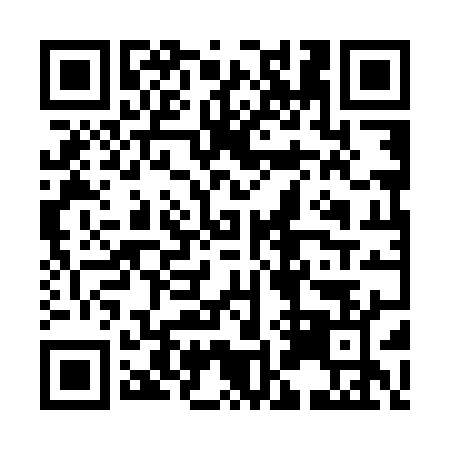 Ramadan times for Bella Vista, ParaguayMon 11 Mar 2024 - Wed 10 Apr 2024High Latitude Method: NonePrayer Calculation Method: Muslim World LeagueAsar Calculation Method: ShafiPrayer times provided by https://www.salahtimes.comDateDayFajrSuhurSunriseDhuhrAsrIftarMaghribIsha11Mon5:235:236:4112:524:217:027:028:1612Tue5:245:246:4212:524:217:017:018:1513Wed5:245:246:4212:514:207:007:008:1314Thu5:255:256:4312:514:206:596:598:1215Fri5:265:266:4312:514:196:586:588:1116Sat5:265:266:4412:514:186:576:578:1017Sun5:275:276:4412:504:186:566:568:0918Mon5:275:276:4512:504:176:556:558:0819Tue5:285:286:4612:504:176:546:548:0720Wed5:295:296:4612:494:166:536:538:0521Thu5:295:296:4712:494:156:516:518:0422Fri5:305:306:4712:494:156:506:508:0323Sat5:305:306:4812:494:146:496:498:0224Sun4:314:315:4811:483:145:485:487:0125Mon4:314:315:4911:483:135:475:477:0026Tue4:324:325:4911:483:125:465:466:5927Wed4:324:325:5011:473:125:455:456:5728Thu4:334:335:5011:473:115:445:446:5629Fri4:334:335:5111:473:105:435:436:5530Sat4:344:345:5111:463:105:425:426:5431Sun4:344:345:5211:463:095:405:406:531Mon4:354:355:5211:463:085:395:396:522Tue4:354:355:5311:463:085:385:386:513Wed4:364:365:5311:453:075:375:376:504Thu4:364:365:5411:453:065:365:366:495Fri4:374:375:5411:453:055:355:356:486Sat4:374:375:5411:443:055:345:346:477Sun4:384:385:5511:443:045:335:336:468Mon4:384:385:5511:443:035:325:326:459Tue4:394:395:5611:443:035:315:316:4410Wed4:394:395:5611:433:025:305:306:43